Before playing you must Check In atwww.tennis.kiwi/checkin Just aim your phone camera at this QR code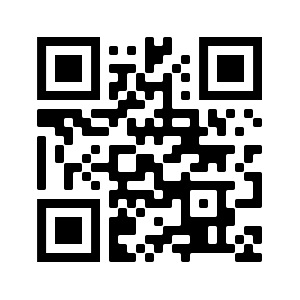 